* верховности Конституции РФ и Федеральных законов над иными нормативными правовыми актами;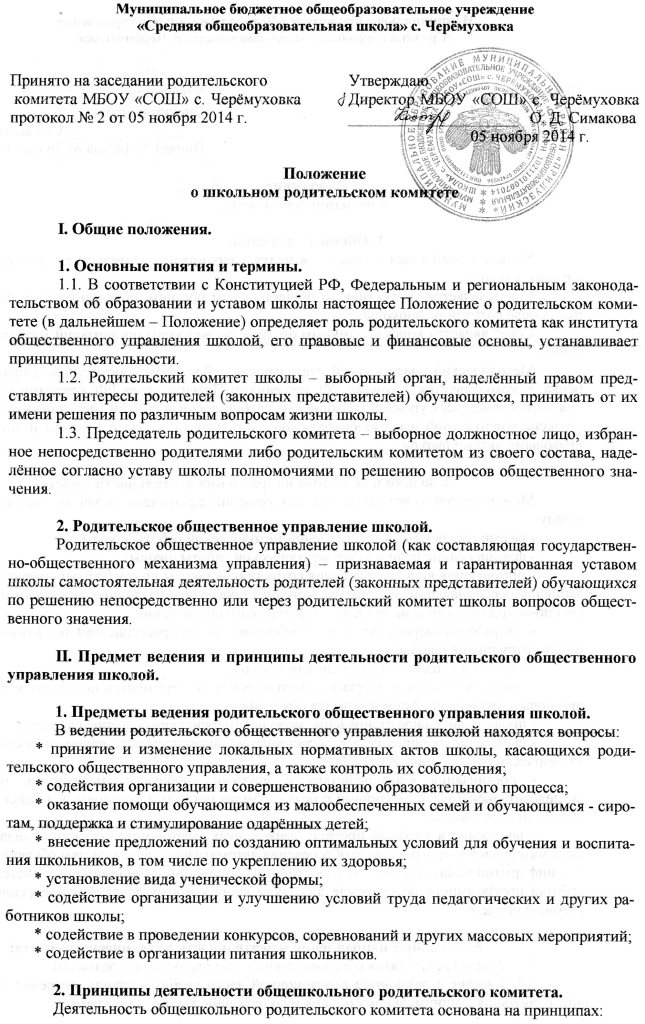 * приоритета прав и свобод человека, обязанности их признавать, соблюдать и защищать;* разграничения предметов ведения между администрацией школы и родительским комитетом;* обязанности для родителей (законных представителей) обучающихся решений, принятых общешкольным родительским комитетом;* гласности и ответственности за подготавливаемые и принимаемые решения.3. Поддержка родительского общественного управления.Администрация школы создаёт необходимые правовые и организационные условия для развития общественного родительского управления школой, оказывая содействие родителям в осуществлении данного права.III. Организацияродительского общественного управления.1. Органыродительского общественного управления.К органам родительского общественного управления относятся выборные органы, образуемые в соответствии с уставом школы: общешкольный и классные родительские комитеты.Общешкольный родительский комитет – выборный орган общественного управления, состоящий из представителей родительских комитетов классов. Избираемых путём голосования.Классный родительский комитет – выборный орган общественного управления, сформированный путём выборов в классах.2. Председатель общешкольного родительского комитета.Общешкольный родительский комитет возглавляется председателем, срок полномочий которого – один год. Допустимо избрание председателя  общешкольного родительского комитета на повторный срок.Полномочия председателя общешкольного родительского комитета начинается со дня его избрания и прекращается с момента начала работы родительского комитета нового состава.3.Председатель родительского комитета класса.Деятельность родительского комитета класса возглавляется председателем, срок полномочий которого – один год. Полномочия председателя родительского комитета класса начинается со дня его избрания и прекращается с момента начала работы родительского комитета класса нового состава.4. Периодичность заседаний родительского комитета школы. Родительский комитет школы проводит свои заседания не менее одного раза в учебную четверть.Председатель родительского комитета школы имеет право собрать внеочередное заседание комитета.5. Акты родительских комитетов школы и класса.Родительские комитеты по вопросам своего ведения принимают решения. Решения, вводящие обязанности для родителей (лиц, их заменяющих) обучающихся, должны быть обнародованы путём публикации в школьной прессе и (или) на школьном сайте.Решения родительских комитетов принимаются на заседаниях в коллегиальном порядке простым большинством голосов.6. Обращение родителей (лиц, их заменяющих) обучающихся, учителей, администрации школы в родительский комитет. Родители (законные представители) обучающихся, учителя, администрация школы имеют право на индивидуальное и коллективное обращение в общешкольный родительский комитет либо к председателю родительского комитета.В течение месяца родительским комитетом должен быть дан ответ по существу обращения.7. Делопроизводство родительского комитета.Заседание родительского комитета оформляется протоколом.В книге протоколов фиксируются:* дата проведения заседания;* количество присутствующих и отсутствующих членов родительского комитета;* приглашённые на заседание с указанием их Ф.И.О. и должностей;* повестка дня;* ход обсуждения вопросов, выносимых на заседание;* предложения, рекомендации и замечания членов родительского комитета и приглашённых лиц;* решение родительского комитета.Протоколы подписываются председателем и секретарём родительского комитета. Нумерация протоколов ведётся от начала учебного года.Книга протоколов родительского комитета нумеруется постранично, прошнуровывается, скрепляется подписью председателя и печатью школы.  Книга протоколов родительского комитета хранится в деле школы 50 лет и передаётся по соответствующему акту при смене руководителя или при сдаче в архив.